Board of Directors			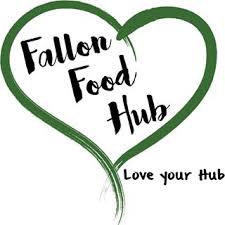 Fallon Food HubAugust 29, 20185:30pm40 E. Center Street #5Agenda Item							Public Comment	Roll Call/Welcome Guests					Approve AgendaApprove Minutes	July 25, 2018Finance/Treasurer ReportExecutive Director Report Farm ShareFarmer’s MarketEventsOtherBoard Director UpdatesFundraising IdeasNext Meeting: September 26, 2018Non-agenda Items/Comments/QuestionsAdjourn